APPLICATION FORM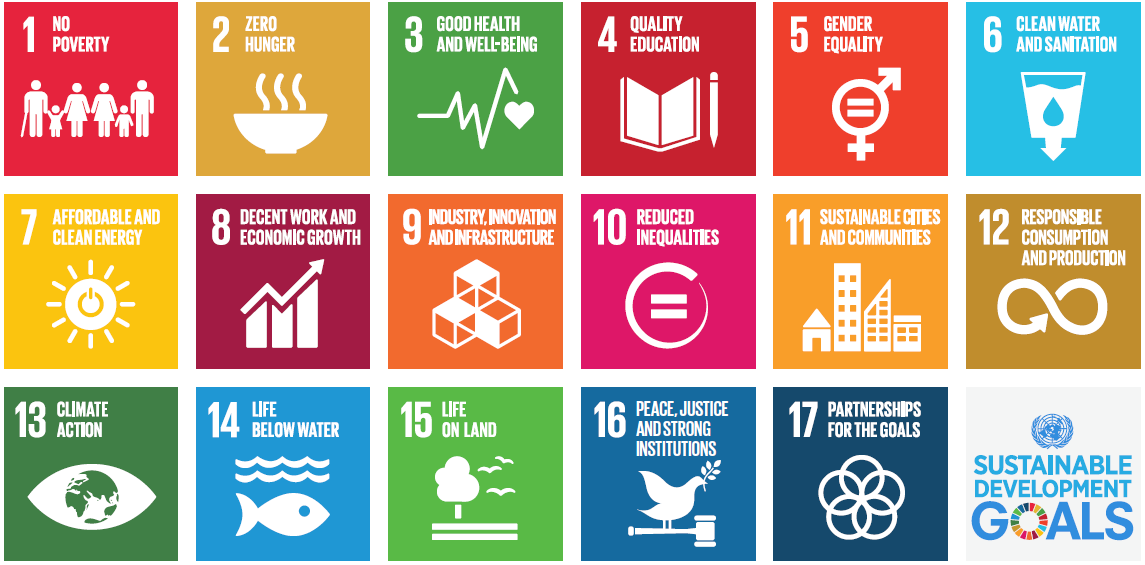 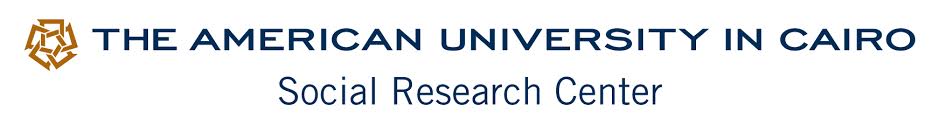 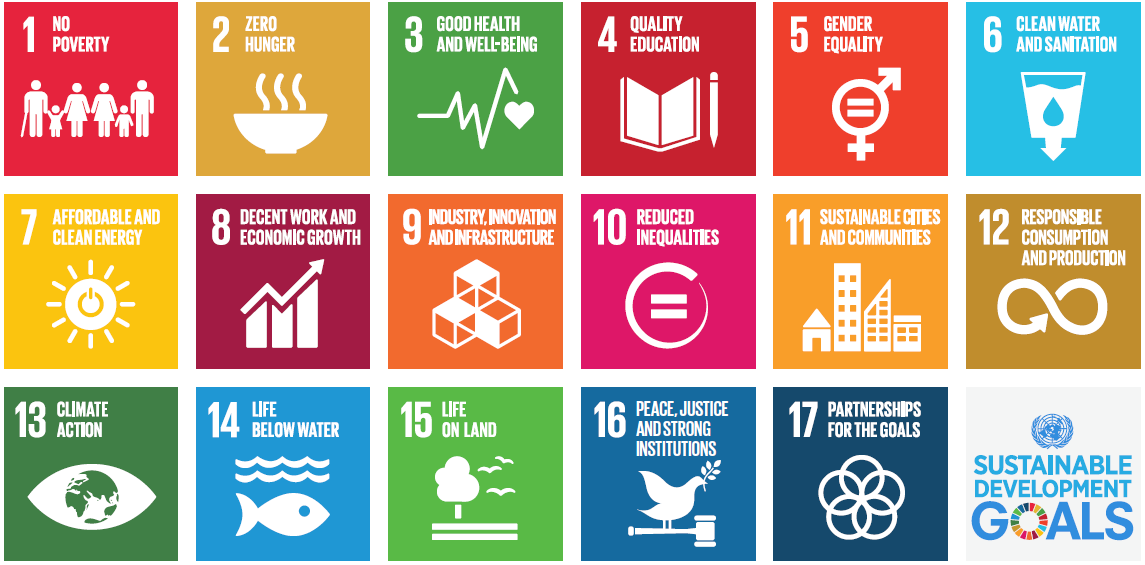 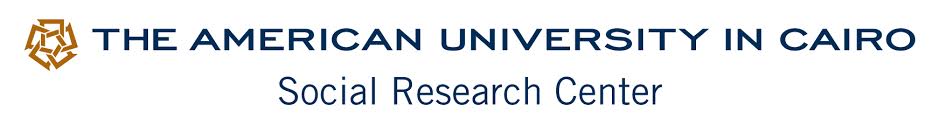 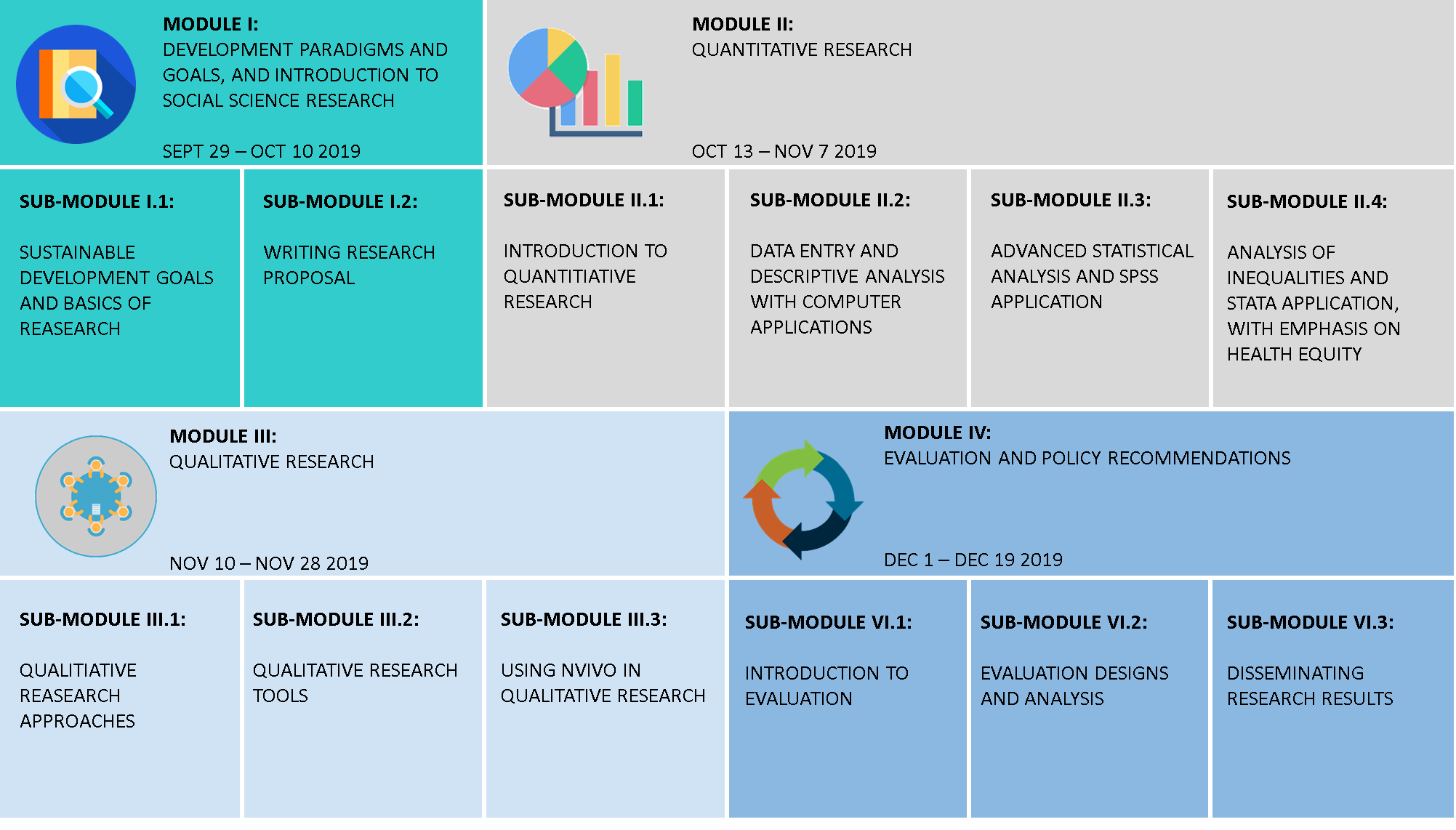 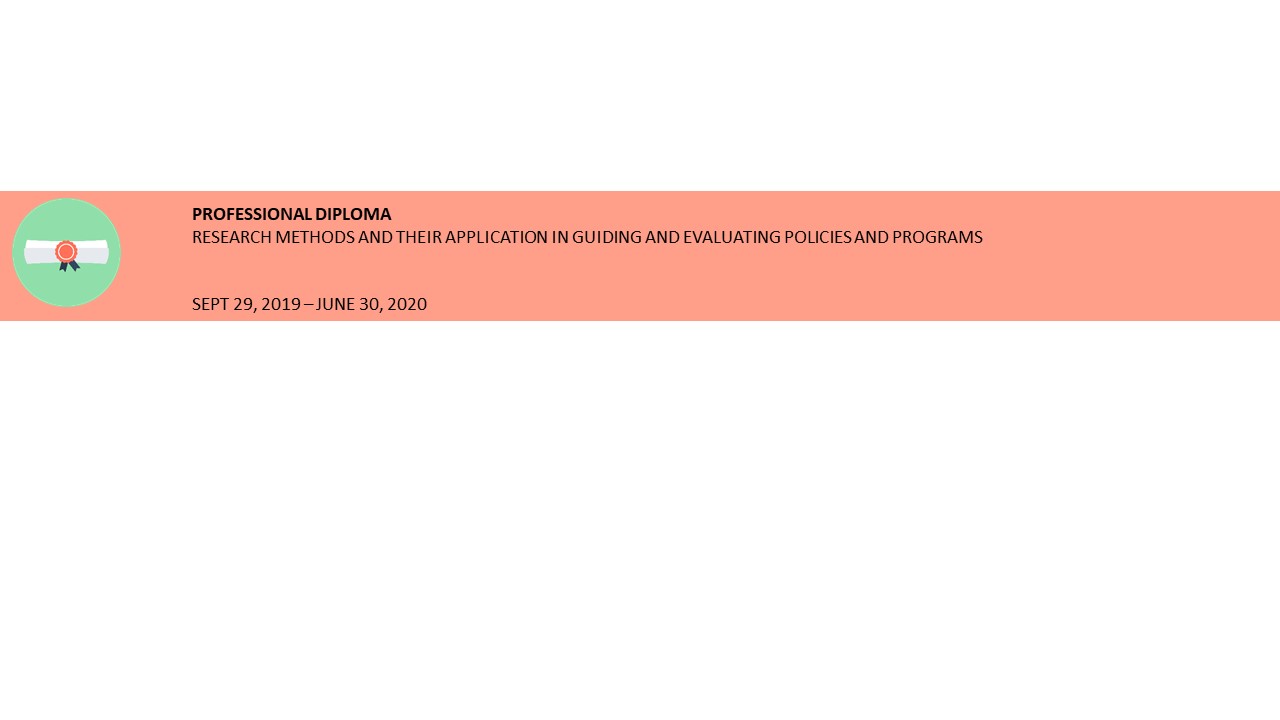 I. Personal Information ____________________________________________________________________________Full Name:                                                             Title: Sex: Date of birth:  Day:    Month		Year	Age in completed years:           Address for correspondence:Address:	                                                  Tel:		                                                  Mobile:		                                                  Fax:		                                                  Email:		                                                  Nationality: 		If Others please specify                     Country of birth: 	If Others please specify                     Country of Residence: 	If Others please specify                     Current employment status: II. Educational Background ___________________________________________________________________________In the table below, indicate the higher educational degrees (after secondary) you completedIII. Professional Experience ___________________________________________________________________________In the table below, indicate the positions you held starting from the most recentIV. Skills___________________________________________________________________________Training: In the table below, please list any training you have received during the last five years in the field of research methods or evaluation Languages Proficiency: In the table below, please, rate your proficiency in Arabic and English languagesComputer Proficiency: In the table below, please rate your proficiency in using the following computer packages:Research Experience: In the table below, please give information on your previous research experienceV. Course Information ____________________________________________________________________________How did you hear about this training course?If Others please specify                     Have you ever applied for a training course at SRC?If yes, were you accepted?		If Yes, please specify: Title:                               Year           Scholarship: What are you applying for? (The full course costs US$3,500)If you are applying for modules, what is (are) the module(s) you want to attend? If you are applying for submodules, what is (are) the submodule(s) you want to attend? (each sub module costs (US$325)Are you interested in registering in the Professional Diploma Degree, given that you should pass the course exams with a minimum of 60% in all exams and submit a thesis in the second semester. The diploma fee is US$750 in addition to the full course fee (US$3,500)?  Limited partial fee waivers are offered by SRC on a highly competitive basis to Egyptian nationals. Do you want a partial fee waivers?  Please explain below (50-200 words): how will you benefit from attending this training course, your future career objectives and how will this course help you achieve them? ____________________________________________________________________________Thank you for your interest in our training coursePlease return the completed application form, no later than July 20, 2019, by email to: rm@aucegypt.edu or fill out the application on our website http://www1.aucegypt.edu/src/rm/____________________________________________________________________________Applicant Signature: 	                              	Date:                     ____________________________________________________________________________DegreeTitleUniversityYear of GraduationTitleName and address of employerDateTitleInstitutionDurationDateSpeakReadWriteEnglishArabicComputer packageProficiencyMicrosoft PowerPointMicrosoft ExcelCSPROSPSSSTATANVIVOENDNoteIf Yes give detailsHave you ever conducted fieldwork?Have you ever prepared a research proposal?Have you ever written a scientific research report?Have you ever written a policy brief?Have you ever published scientific papers in peer reviewed journal?ModulesDateFees (US $)Module I: Development Paradigms and Goals, and Introduction to Social Science ResearchSept 29-Oct 10, 2019650Module II: Quantitative ResearchOct 13-Nov 7, 20191,200Module III: Qualitative ResearchNov 10-Nov 28, 2019900Module IV: Evaluation and Policy RecommendationsDec 1- 19, 2019900ModulesDateSubmodule I.1: Sustainable Development Goals and Basics of ResearchSept 29- Oct 3, 2019Submodule I.2 Writing Research ProposalOct 6-10, 2019Submodule II.1: Introduction to Quantitative ResearchOct 13-17, 2019Submodule II.2: Data Entry and Analysis with Computer ApplicationsOct 20-24, 2019Submodule II.3: Advanced Statistics and SPSS ApplicationOct 27-31, 2019Submodule II.4: Analysis of Inequalities and STATA Application with Emphasis on Health EquityNov 3-7, 2019Submodule III.1: Qualitative Research ApproachesNov 10-14, 2019Submodule III.2: Qualitative Research ToolsNov 17-Nov 21, 2019Submodule III.3: Using NVIVO in Qualitative ResearchNov 24-Nov 28, 2019Submodule IV.1: introduction to EvaluationDec 1- 5, 2019Submodule IV.2: Evaluation Designs and AnalysisDec 8- 12, 2019Submodule IV.3: Disseminating Research ResultsDec 15- 19, 2019